COMMONWEALTH OF MASSACHUSETTS						Division of Administrative Law Appeals						One Congress Street, 11th Floor						Boston, MA 02114						617-626-7200						www.mass.gov/dalaBoard of Registration in Medicine,Petitionerv.                                                                 	Docket No. RM-17-003Katherine J. Downey, M.D.,Respondent         				Appearance for Petitioner:			Gloria Brooks, Esq.Board of Registration in Medicine200 Harvard Mill Sq., Suite 330Wakefield, MA 01880Appearance for Respondent:			Katherine Downey, M.D.19 Washington St.Norwell, MA 02061Administrative Magistrate:			Kenneth Bresler                                          ORDER OF DEFAULT RECOMMEDED DECISIONOn January 5, 2017, the petitioner, Board of Registration in Medicine (BRM), issued a Statement of Allegations ordering the respondent, Katherine Downey, M.D., to show cause why she should not be disciplined for violations of law, regulations, and good and accepted medical practices. 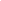 	On January 18, 2017, the Division of Administrative Law Appeals (DALA) sent a notice to both parties that it would hold a prehearing conference on February 23, 2017. On February 23, 2017, neither party appeared for the prehearing conference.	On February 24, 2017, BRM’s Complaint Counsel faxed a letter to DALA stating that she had been the counsel on an emergency matter that had been scheduled to go before BRM on February 23, 2017; apologizing for her absence at the prehearing conference; and reporting that BRM had had no contact with Dr. Downey. DALA has also had no contact with Dr. Downey. She did not respond to the State of Allegations.On February 28, 2017, I ordered Dr. Downey to show good cause why BRM should not be allowed to proceed against her as it has proposed and discipline her as it sees fit. I ordered her to show cause in 10 days.Not having heard from Dr. Downey, I issued my Recommendation of March 15, 2017 on that date, recommending that BRM proceed against her as it has proposed and discipline her as it sees fit.BRM requested a different format and I therefore issue this Order of Default Recommended Decision. I find Dr. Downey in default. I again recommend that BRM proceed against her as it has proposed and discipline her as it sees fit.					DIVISION OF ADMINISTRATIVE LAW APPEALS					Signed by Kenneth Bresler							Kenneth Bresler					Administrative MagistrateDated: APR-5 2017